Medical Acupuncture Video Library
Essentials of Chinese Herbal Medicine Course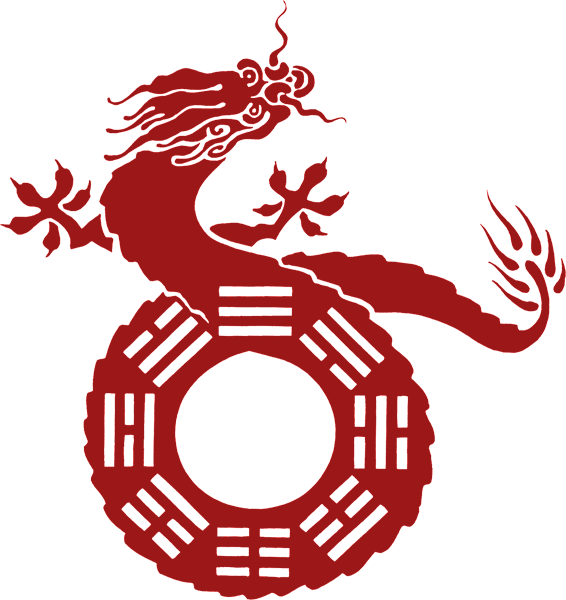 
A DVD curriculum from MAVL featuring Michael Arnold, M.D.Complete this form onscreen, then print and send it by mail or fax to:MAVL
2520 Milvia St.
Berkeley, CA 94704Fax: 510-649-8692E-mail: mafp@hmieducation.comFor additional information concerning this program call 510-649-8488.	First	Initial	Last	MD, DO, DDS, DPM, DMD	Street address only, no P.O. boxesPlease use the format 555-555-5555.Payment:The total course fee is $1,000.If paying by check, make it payable to Helms Medical Institute.  You may also call the HMI office at 
510-649-8488 with your credit card information.	Discover, MasterCard, or Visa only.	Month	Year	Month	Day	YearName:Degree:State Medical License #:Specialty:E-mail:Street:City:State:Zip:_  Day Phone:Home Phone:Cell Phone:Fax:Year Completed Basic HMI Course:CME Credits Earned:Card Number:Expiration Date:/Cardholder’s Name:Authorizing Signature:Date://